ALLEGATO 1_bocce progressivo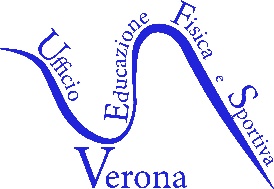 ISTITUTO_________________________________  DOCENTE_____________________________________TEMPO  60 “                          MASCHILE 	                        FEMMINILE                       DATA __________ALLEGATO 2_bocce progressivoISTITUTO_________________________________  DOCENTE______________________________________CLASSE_________________						SQUADRA FEMMINILECLASSE__________________                                                                              SQUADRA MASCHILECLASSE___________________						SQUADRA MISTACOGNOME NOMECLASSESEZBOCCIATE  VALIDECLASSIFICACOGNOME NOMECLASSESEZBOCCIATE  VALIDETOTALE1234COGNOME NOMECLASSESEZBOCCIATE  VALIDETOTALE1234COGNOME NOMECLASSESEZBOCCIATE  VALIDETOTALE1234